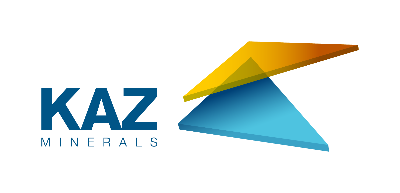 УТВЕРЖДАЮДиректор по развитию Департамента снабжения KAL/KBL ТОО «KAZ Minerals Management»Christopher J. Brodie«___»__________ 20___г.РУКОВОДСТВО ПОЛЬЗОВАТЕЛЯ «ОЦЕНКА KAZ MINERALS ПОСТАВЩИКОМ»Разработал: Главный специалистКоротина Е.Г.Дата создания: 13 декабря 2021 г.Дата обновления: 13 декабря 2021 г. Алматы, 2021Таблица изменений10НАЗНАЧЕНИЕ И ОБЛАСТЬ ПРИМЕНЕНИЯНастоящее Руководство пользователя позволяет Вам (утвержденному поставщику) проводить оценку компании KAZ Minerals в Личном Кабинете в системе Oracle версия 12.2.7.  РОЛИ И ПОЛНОМОЧИЯРоль для получения доступа и редактированию данных в Личном Кабинете в системе Oracle версия 12.2.7. предоставляется всем утвержденным поставщикам. ПРЕДШЕСТВУЮЩИЕ СОБЫТИЯУтвержденному поставщику было направлено уведомление в Рабочий список (Worklist) в системе Oracle о том, что он приглашен для Оценки компании KAZ Minerals в системе Oracle версия 12.2.7. ДЕТАЛЬНЫЕ ДЕЙСТВИЯПерейдите по ссылке, чтобы войти в Личный Кабинет:https://suppliers.kazminerals.comВход в системуВведите логин и пароль. Выберите язык. Нажмите на кнопку (К) Вход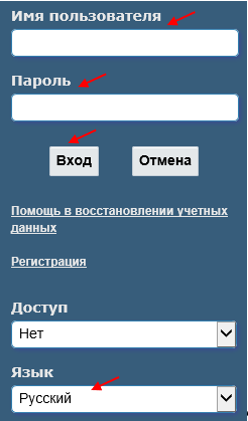 При первом входе и при истечении срока пароля система попросит Вас изменить пароль. Придумайте, введите и подтвердите новый пароль.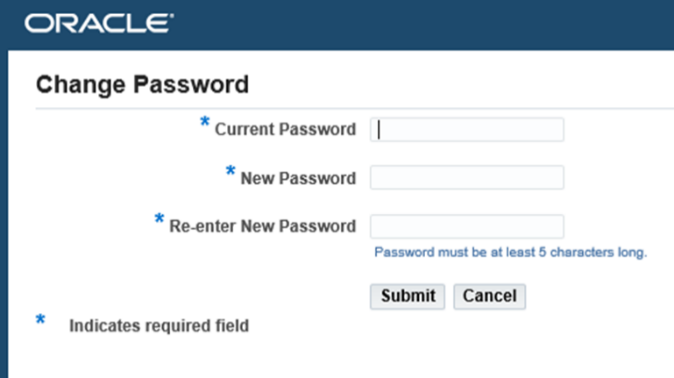 При успешном входе в систему выйдет следующее окно: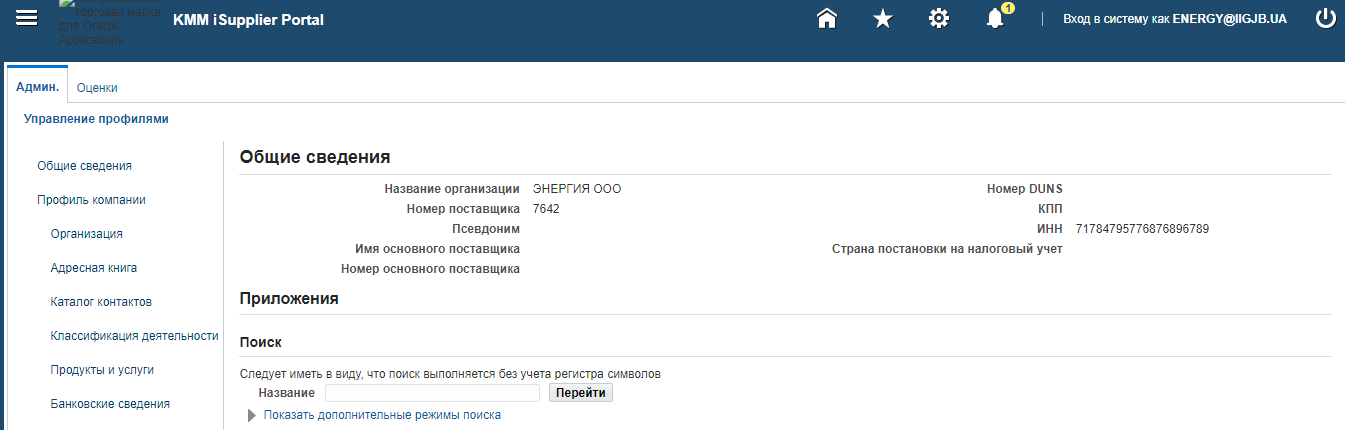 Заполнение формы ОценкаНаступите на знак .  В области Рабочий список пройдите по ссылке, наступив на соответствующее приглашение. Начните создавать Ответ.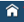 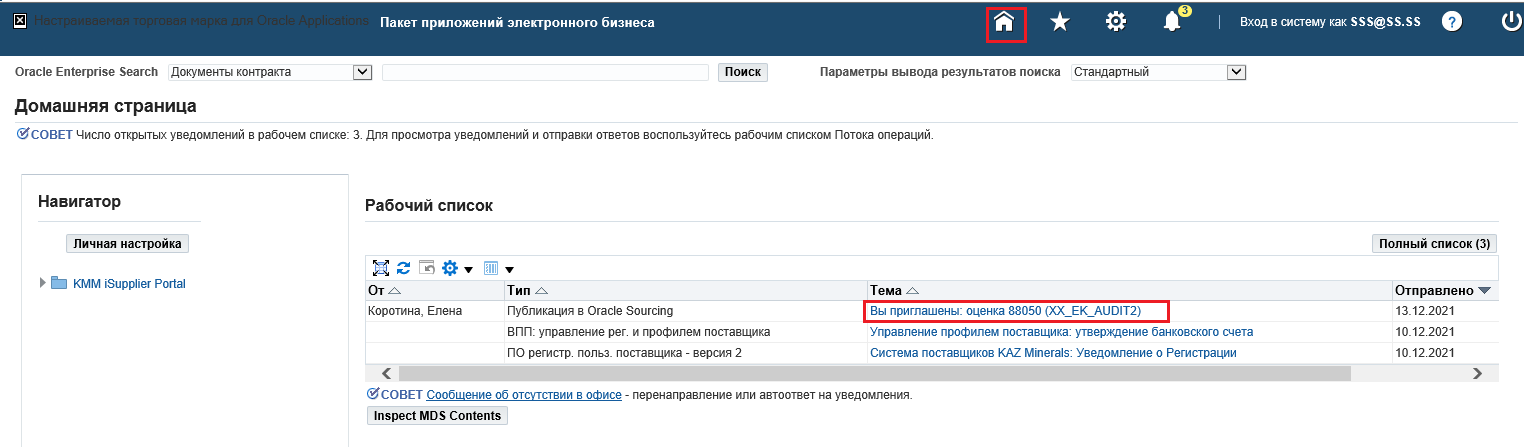 Для подтверждения участия в Оценке, необходимо нажать на (К) Да, для отказа – на (К) Нет. Можно внести Заметки покупателю – область внизу. Для просмотра Оценки нажмите на ссылку Сведения о Assessment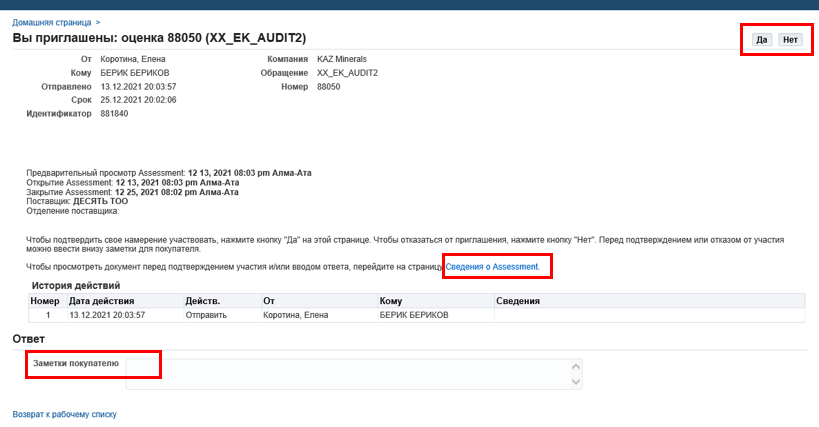 Для начала работы необходимо быть во вкладке Оценки. В области Открытые приглашения компании нажмите на нужную Оценку (например, 88050).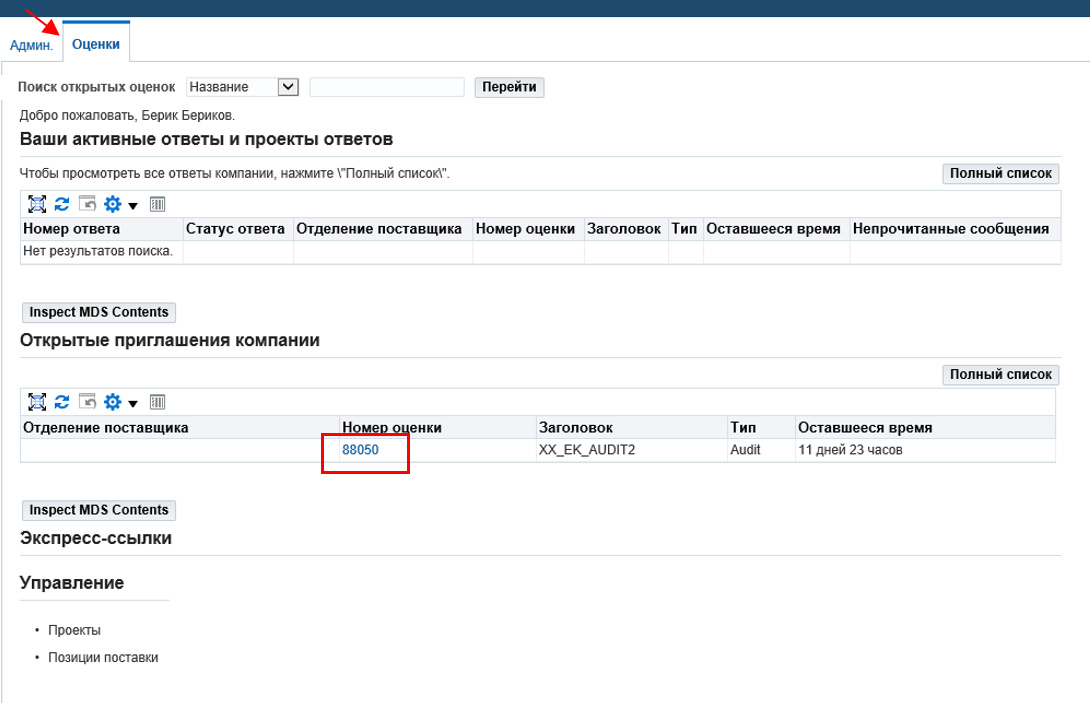 На форме Оценки приступить к Созданию Ответа для оценки: выбрать в Действиях – Создание ответа, нажать на (К) Перейти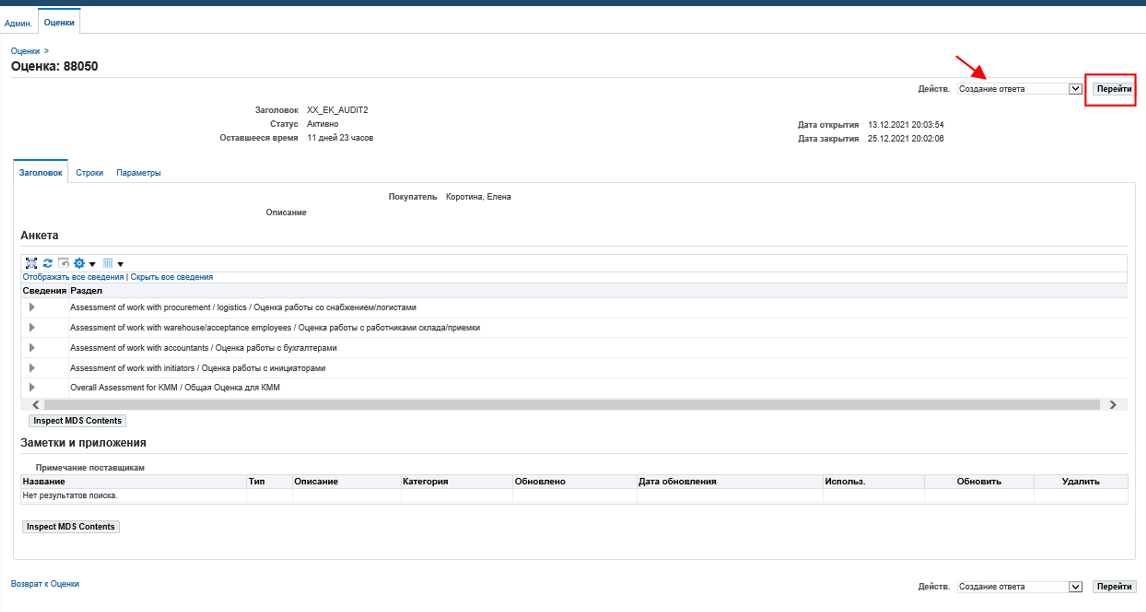 Для внесения ответов на вопросы в области Анкета выберите значения из списка или внесите текстовый комментарий, в соответствии с предложенным вопросом. Используйте кнопки вверху и внизу формы Ответа: Просмотр оценки – предварительный просмотр; Ответ по электронной таблице – способ заполнения ответа с помощью файла (рассмотрим ниже, см. п.2.10); Сохранить проект – сохранить незаконченный вариант ответа, чтобы продолжить заполнение позже; Продолжить – нажать по завершении заполнения ответа для оценки.В области Анкета используйте ссылки Развернуть все / Свернуть все - развернуть / свернуть анкету.Внесите по всем вопросам ответы: выбрать из списка, внести комментарии.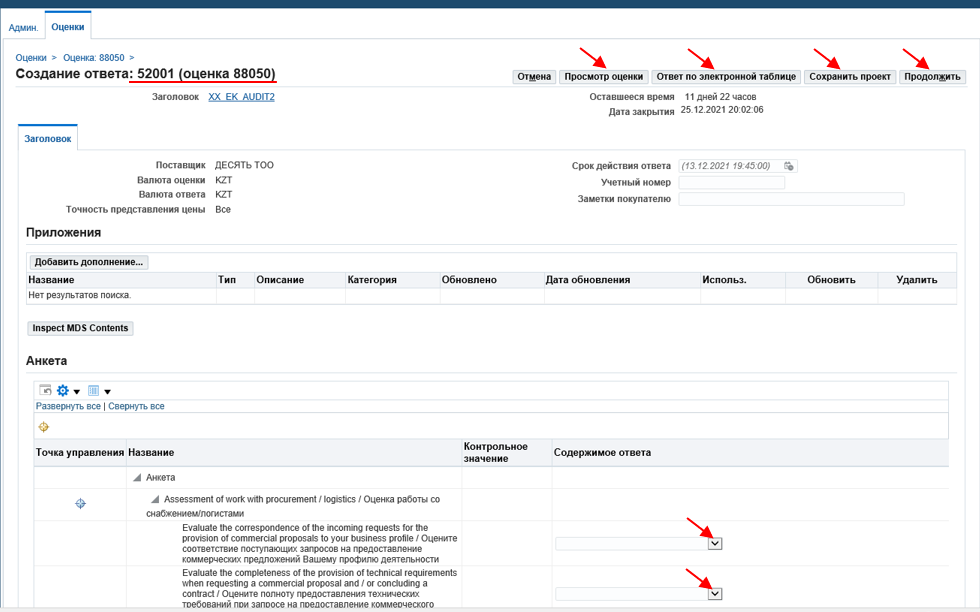 Кроме анкеты можно проверить или изменить (если необходимо) информацию по Атрибутам профиля поставщика – область, следующая после Анкеты.Для продолжения работы нажмите на (К) Продолжить. Система сообщает, что от поставщика ожидается один вариант Ответа для оценки, исключается множественный вариант.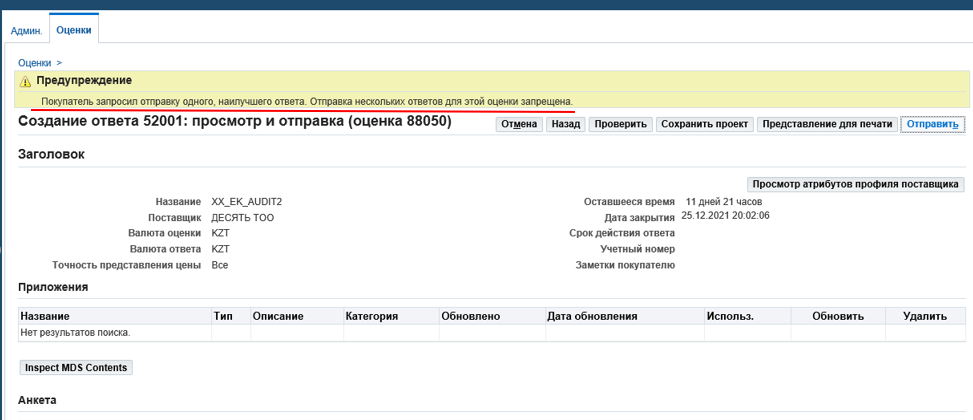 В форме Просмотр и отправка ответа воспользуйтесь кнопкамиПроверить - система проверит ответ на корректность данных исообщит результат. В нашем примере: ошибок не обнаружено;Представление для печати – печатная форма ответа;Просмотр атрибутов профиля поставщика – проверка и изменение атрибутов поставщика (если нужно);Отправить – завершение работы с формой Ответа.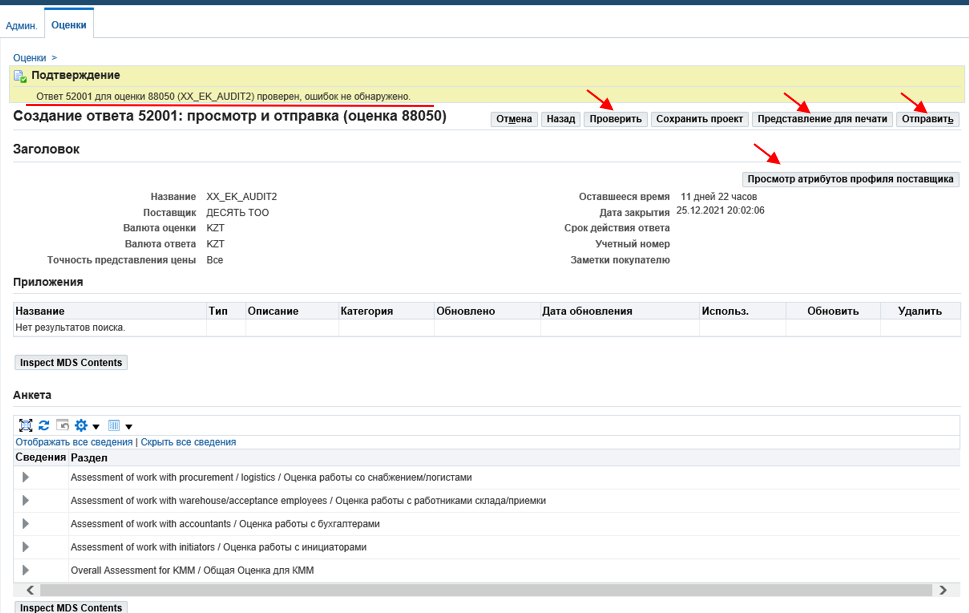 После нажатия на (К) Отправить система сообщает Подтверждение об отправке Ответа для оценки. Для возврата на вкладку Оценки нажмите на ссылку 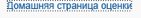 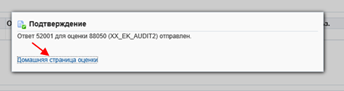 На вкладке Оценки статус отправленного Ответа поменялся с Проект на Активно. Для управления Оценками можно воспользоваться (К) Полный список. Для Поиска открытых оценок можно воспользоваться фильтром и нажать на (К) Перейти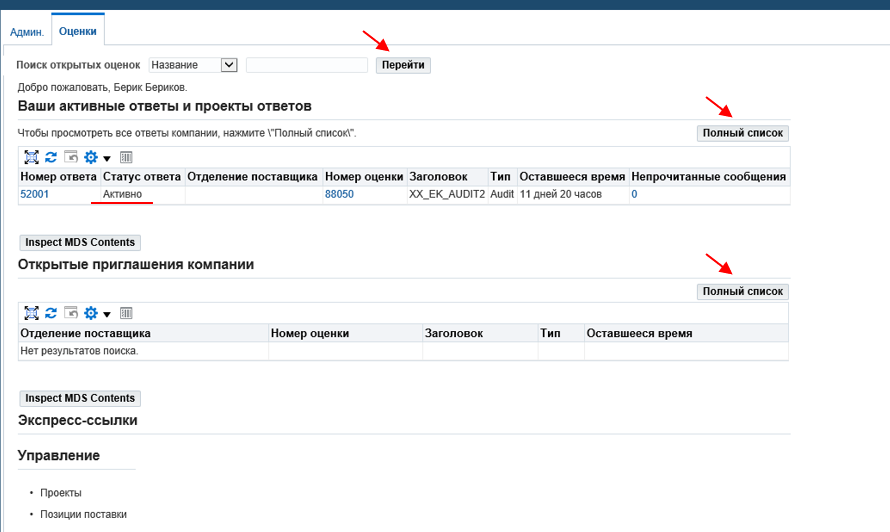 Заполнение Ответа для оценки с помощью электронной таблицы. Нажмите на (К) Ответ по электронной таблице.Установите точку на Формате: 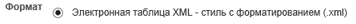 Нажмите на (К) Экспорт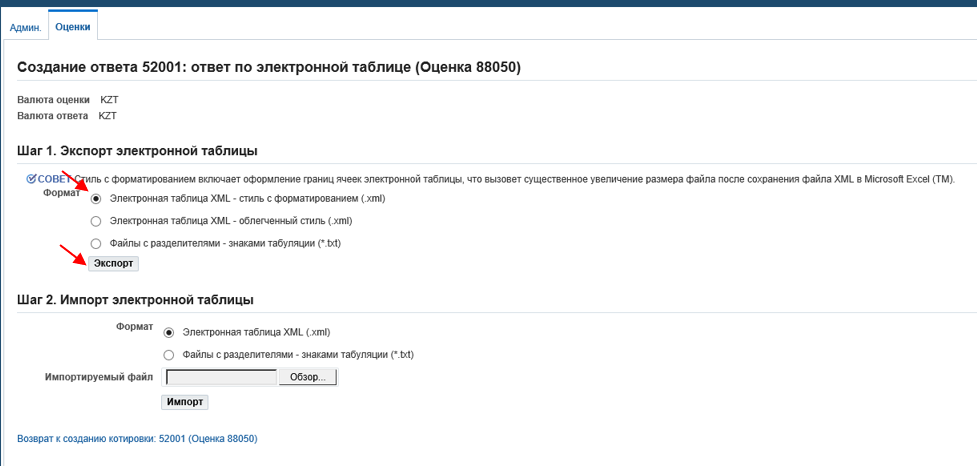 В выгруженном формате внесите информацию, выбирая значения из списка или внося текстовый комментарий. Сохраните файл. Для загрузки в систему воспользуйтесь тем же форматом (.xml) Установите точку на Формате: 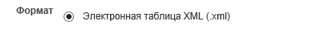 Нажмите на (К) Обзор выберите свой файл. Нажмите на (К) Импорт.Для продолжения работы с Ответом, нажмите на ссылку 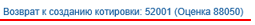 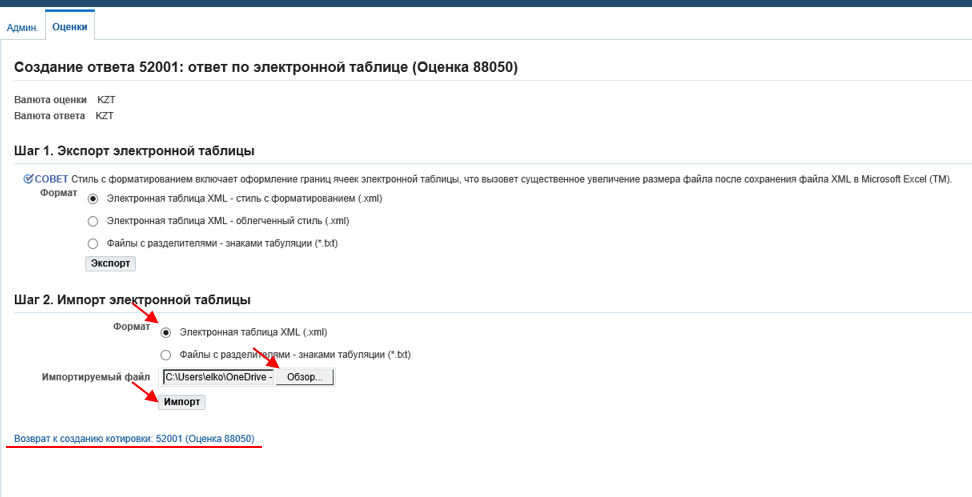 ДатаАвторРедакцияОписание изменений00033Горбунов Д., Каранович А, Пятков А., Белых Л.13.12.2021Коротина Е.1.0Новый документ